Definir PERFIL  què busquem?  			 Titulació (doctors/doctorants  , en cas de GRAU)Coneixements = competències tècniques (formació reglada, altres formacions, idiomes)Experiència en Turisme (trajectòria professional)Experiència docent/gestió/ recercaCompetències transversals (del grup CETT) i competències específiquesHorari/jornada laboralRetribució econòmica aprox. / banda salarial Data/període d’incorporacióReclutament  on el busquem?Dins l’equip actual del Grup CETTRecomanacióOn lineWeb CETT – “vols treballar amb nosaltres”Borses de treball facultats/Col.legis professionalsLinkedinEntrevistaTancament selecció       (veure Procediment)En cas de selecció positiva  Enviament d’email d’acceptació al candidat especificant:  Data incorporació, remuneració, persona de contacte,....Pla d’acollidaEls CV els centralitza MCU (en cas de docents col·laboradors) (només els que acabin amb selecció positiva) Escanejats i guardats a carpeta corresponent.1ª ENTREVISTA	 (experiència/formació/personalitat/motivació)Coneixes el CETT ? Què saps de nosaltres?  (Qui som? Donar a conèixer què és el Grup CETT: Missió, grup d’empreses, activitats, objectius, rol de la Formació)Què busquem? – Definir el lloc de treball  FITXA PERFIL/FUNCIONS, definir tot el que implica i comporta  :Busquem p.e.: persona DE x :donar docència DT+ Màster  a l’àrea de ....(empresa, marketing, intermediació,...)Coordinació producte formatiuCol.laboració en cursos de FCCol.laboració en projeces de CETT consultorsRecercaPrincipals funcions: Formació: Assignatura a impartir (nº hores, torn, torn, horaris, període impartició)Preparació docència, material didàcticCampusAvaluacions i vigilànciesTutorització i avaluació (si s’escau) de PFCParticipació en FC (si s’escau)Assistència actes Grup CETT (Trobada Anual, Trobada E-E, claustres, reunions seguiment, Acte Lliurament Diplomes,...)Publicacions (si s’escau)Gestió:Recerca:Requisits (el que consta en el primer punt del document)+ els desitjables:haver publicatassistit / participat en congressosparticipat en grups de recercaDe qui depèn:JeràrquicamentFuncionalmentPersones al seu càrrecRecorregut pel CV:Formació:On vas estudiar ?Què t’ha aportat la formació complementària (Màsters,…)?Recorregut professional :EtapesCompetències adquiridesResponsabilitatsConeixementsHabilitatsPreferènciesAportacions i èxits obtinguts? – Problemes i solucionsHas donat classes ? Tens experiència en formació ?Quines dificultats hi veus ?Quin tipus d’accions formatives has realitzat ?Metodologies  i sistemes d’avaluació que utilitzesEls alumnes que has tingut, que és el que més et valoren + ?(Aspectes a millorar ? )Coneixes el Pla Bolonya ?..... (EUHT)Quins coneixements tens sobre les competències ?Fer preguntes per saber si té coneixement del sector, de l’àrea que ens convé,….Fer preguntes per detectar les competències del Grup CETT i les específiques del lloc que es demana.Qui ha tingut més influència en la teva carrera ? 	Per què?Quin és el teu objectiu professional ?Tens confiança amb la gent ? /     Què admires de les persones ?En quins aspectes destaques ? Positiu (punts forts)Per què t’interessa el lloc ? Espectatives del lloc de treball (per ser el CETT, zona, horari, projecció prof.,...)Què pots aportar tu a aquest lloc de treball ?Estàs en algun altre procés de selecció ?En cas de no estar treballant actualment, raons per les que vas deixar de treballar ?Fer Proposta:Econòmica / Tipus de ContracteJornada laboral /horariData incorporacióTens alguna pregunta a fer ?Si s’escau, demanar relació per referències.En breu et contactarem per informar-te de com segueix el procés de selecció:En cas de NO encaixar amb  el perfil que es busca: notificació En cas de SI encaixar amb el perfil: explicar al candidat els passos que seguirà el procés de selecció.2ª ENTREVISTA (si cal)                              (bateria de preguntes que poden ajudar)Quines són les raons que et porten a seguir amb el procés de selecció ?Què és el que més atrau del lloc que t’oferim ?        Per què ?Quin es el principal repte d’aquest possible canvi ?Què aportaria el CETT al teu objectiu professional ?Quines dificultats hi veus ?Què ens pots aportar tu ?Parla’m de tu ? com ets ? com reacciones davant situacions d’estres ?  Conflictes amb el personal ? Conflictes amb clients/alumnes ?    Pressió familiar ?Parla’m de les teves preferències en el context professionalsAportacions i èxits obtinguts en les anteriors etapesProblemes amb que t’has trobat i solucions que has aportat: amb clients? amb personal? amb la propietat ?Qui ha tingut més influència en la teva carrera ?    Per què ?Què és el que et motiva professionalment ?Quines competències destacaries del teu perfil ?Preguntes per  detectar coneixement del que ens interessa: Turisme/Hoteleria/Restauració/…Inspires confiànça ? posa un exemple que ho corroboriQuè significa per tu delegar ?El treball en equip ?Parla’m d’alguna iniciativa que hagis tingut en la teva actual posicióCom ho fas per compatibilitzar la feina amb la familia ?En situacions de tensió, com ets ?Principals decisions que has pres darreramentQuè significa per tu la integritat  professional ?Tens alguna pregunta més ? Segueixes interessat en aquesta candidatura ?Proposta Plaç d’incorporació /compromís. Quan ens dones resposta ?Quan ok, la Direcció , si s’escau, et voldria conèixerVols visitar l’escola/hotel/agora ? (dependrà del perfil a sel.leccionar)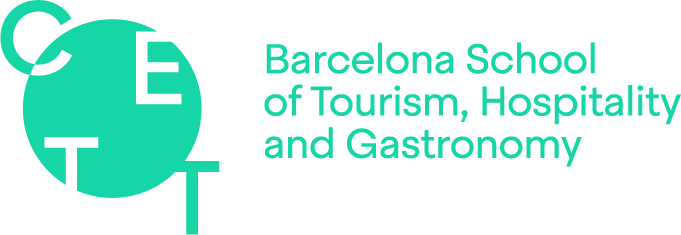 GUIA ENTREVISTA SEL·LECCIÓR125-PGG09V.1GUIA ENTREVISTA SEL·LECCIÓR125-PGG09V.1GUIA ENTREVISTA SEL·LECCIÓR125-PGG09V.1GUIA ENTREVISTA SEL·LECCIÓR125-PGG09V.1GUIA ENTREVISTA SEL·LECCIÓR125-PGG09V.1Qui ?Què?1a. entrevistaDirector FormacióDonar a conèixer el grup CETT  + Trets essencialsLloc de treball:Funcions, horaris, (remuneració, si s’escau) Recorregut pel CVEntrevista perfil competencialPreguntar per expectatives mínimes a nivell salariDemanar referènciesComunicar si passa o no la 1a. Selecció2a. Entrevista (si cal)Director formació/CETT Consul.(Dir. Form. : preparar-se molt bé l’entrevista, i si convé que en algun moment intervingui algú més, organitzar-se)Concretar En algun moment de l’entrevista, es pot convidar a Dir. Gral,/ expert en l’àrea/… per intervenir més tècnicament...Visió de GrupIntegritatTreball en equipIniciativaAutoconeixement i autodesenvolupamentOrientació al clientTreball en context internacionalLes específiques que requereixi el perfil sol.licitat